Цели и задачи.1.1.Установление единых требований по ведению журнала.1.2.Фиксирование выполнения дополнительных общеобразовательных программ.Общие положенияНастоящее Положение определяет порядок ведения журнала учёта работы педагога дополнительного образования каждой группы детского объединения.Журнал учёта работы педагога дополнительного образования является учётным, финансовым документом и рассчитан на учебный год Все записи в журнале ведутся регулярно, четко и аккуратно, без исправлений, пастой синего цвета. Недопустимо при исправлении в журнале использование закрашивающих средств.В конце учебного года проверенные и подписанные методистом, директором журналы сдаются в архив.Срок хранения журналов не менее 5 лет. Правила заполнения журнала.На титульном листе или обложке, указывается полное наименование учреждения в соответствии с Уставом, название отдела и объединения, № группы и год обучения, расписание занятий по полугодиям (утверждённое приказом), фамилия, имя, отчество руководителя (полностью), фамилия и имя старосты группы.На каждой отдельной странице указывается месяц учебного года, состав объединения (фамилия, имя обучающихся полностью), содержание занятий, дата и количество часов работы группы в соответствии с расписанием.Начиная со страницы  (журнал групповой формы обучения обучающихся) в обязательном порядке заполняются все разделы и графы (название массовых мероприятий, дата и количество участников; сведения о творческих достижениях с указанием фамилии и имени обучающихся, уровня конкурса и результата, сведения об обучающихся группы и сведения о родителях).В журналах ежемесячно фиксируется количество выданных часов, содержание занятий в соответствии с календарно-тематическим планом работы.В журнале систематически фиксируется проводимый с обучающимися инструктаж по технике безопасности. В журнале систематически фиксируется посещаемость занятий в графе, соответствующей дате занятий – не явившихся обучающихся буквой «н», больных - буквой «б».Изменения расписания занятий и смена состава обучающихся фиксируются в журнале в соответствии с приказом по учреждению. Журнал заполняется педагогом в день проведения занятия, выставление в журнале точек не допускается (групповая форма обучения);Педагог несёт персональную ответственность за правильность и своевременность ведения журнала, и его сохранность. Ежедневно педагог (кроме внешних совместителей) обязан сдавать журналы на хранение в отведённом для этого в учреждении специальном месте. Педагоги совместители обязаны сдавать журналы в срок с 01 по 20 число каждого месяца.Не позднее 30 числа каждого месяца педагог сдаёт журнал методисту для проверки правильности ведения журнала. 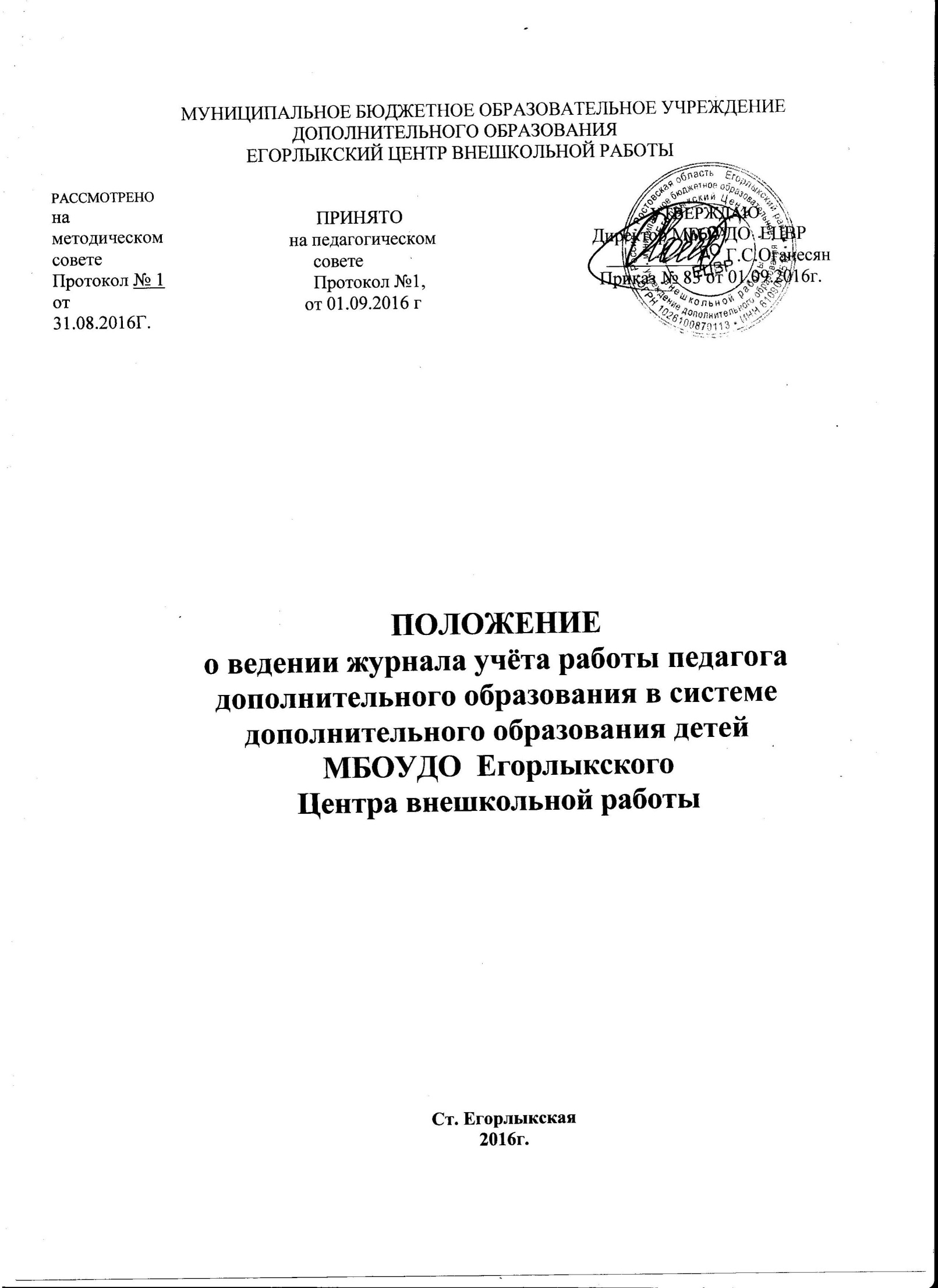 